ANSWERS1.Add the correct verb, was or were?We _________ playing nicely.There _________ a lot of people in the office.I __________ only joking.There _______ three birds in the nest.She _______ so happy to see her friend.   3.  Re write the conversation using inverted commas (speech marks.)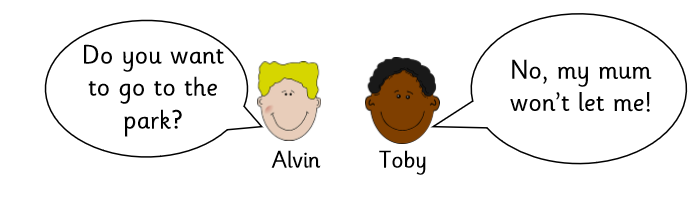 ________________________________________________________________________________________________________________________1.Add the correct verb, was or were?We _________ playing nicely.There _________ a lot of people in the office.I __________ only joking.There _______ three birds in the nest.She _______ so happy to see her friend.   4. Underline the verb:They went to the cinema yesterday.2. Put the adverbial part of the sentence at the beginning to make it a fronted adverbial. Remember to add your comma correctly.The birds were singing in the tree.Sophie was writing her diary in her bedroom.Spurs won the match yesterday at 4 o’ clock.5.Put a tick in the correct column to show which words use an ‘s’ for plural and which use an ‘s’ for possession.1.Write these verbs in the past tense:jump = _________________run = _________________go __________________buy =  _________________4.Add in the missing capital letters and full stops:the girl ran all the way to school she was worried that she would be late   2. Add speech marks:I don’t think that’s a  good  idea,  said  Molly.5.What prefix can be added to these three words that means ‘under’? (Same prefix for all three.)____________way		______________heading		_______________marine3.Add the missing punctuation to this sentence:“Does it work  ”  asked the young girl. 5.What prefix can be added to these three words that means ‘under’? (Same prefix for all three.)____________way		______________heading		_______________marine1.Put a tick in the correct column to show if the sentence has used an apostrophe correctly or incorrectly.3.Underline the adjectives in green (1), verbs in red (1) and nouns in orange (2):The excited boys ran as fast as lightening to the park. 1.Put a tick in the correct column to show if the sentence has used an apostrophe correctly or incorrectly.4.Add in the missing capital letters and full stops:sarah and david met at the park it was very busy2.Circle the determiners in the sentences below-remember they come before a noun.I ordered three drinks.The tree was tall.Those clouds are grey.5.Draw a circle around the connective:The football team were sad because they had lost the final match. 1.Add an adverb to this sentence:The crowd cheered ________________ when the footballer scored the goal.4.Add the missing punctuation to this sentence:In the cupboard there was some pasta a loaf of bread jam and a tin of beans. 2. Add either a or an before the following words:_______ umbrella_______ chair_______ orange______ elephant_______ hour_______ television4.Add the missing punctuation to this sentence:In the cupboard there was some pasta a loaf of bread jam and a tin of beans. 2. Add either a or an before the following words:_______ umbrella_______ chair_______ orange______ elephant_______ hour_______ television5.Underline the adjectives in green (2), verbs in red (2) and nouns in orange (3):Bradley (a small, quiet boy) loved to read his book.  3.Draw a circle around the connective:Anna put on her shoes then she went for a walk.5.Underline the adjectives in green (2), verbs in red (2) and nouns in orange (3):Bradley (a small, quiet boy) loved to read his book.  1.Underline the adjectives in green (1), verbs in red (1) and nouns in orange (3):James caught the fast train to London. 4.Write these verbs in the past tense:watch_______________drive________________see__________________leave________________2.Add in the missing capital letters and full stops:harry wore his new trainers to school all of his friends were very jealous 5.What prefix can be added to these three words to form negative words? (Same prefix for all three.)____________behave______________take_______________place3.Draw a circle around the connective:Wendy was allowed to go out and play when she had finished her homework.5.What prefix can be added to these three words to form negative words? (Same prefix for all three.)____________behave______________take_______________place1.Add speech marks:Can I go to the park? Lauren asked her Nan.4.Add the missing punctuation to this sentence:“Stop arguing  “ Mum shouted angrily.2.Add an adverb to this sentence:The dolphin swam __________________through the waves.  5.Underline the adjectives in green (1), verbs in red (2) and nouns in orange (3):The little girl brushed her teeth then went to bed.3.Add either the determiner a or an before the following words:_______ bag		_______ orange_________umpire________mountain5.Underline the adjectives in green (1), verbs in red (2) and nouns in orange (3):The little girl brushed her teeth then went to bed.1.Add in the missing capital letters and full stops:jessica went to see ‘inside out’ at the cinema for her birthday she had a great time  4.Add speech marks:Kevin burst into the room and shouted, It’s snowing!2. Draw a circle around the connective:Tom had a tantrum but his mum still didn’t let him have another biscuit. 5.Underline the adjectives in green (4), verbs in red (1) and nouns in orange (2):The shiny, grey dolphin swam in the deep, blue ocean. 3.What prefix can be added to these three words to form negative words? (Same prefix for all three) ____________well		______________happy		_______________lucky5.Underline the adjectives in green (4), verbs in red (1) and nouns in orange (2):The shiny, grey dolphin swam in the deep, blue ocean. 1.Add the correct verb, was or were?We __WERE_______ playing nicely.There _WERE________ a lot of people in the office.I ___WAS_______ only joking.There __WERE_____ three birds in the nest.She __WAS_____ so happy to see her friend.   3.  Re write the conversation using inverted commas (speech marks.)“Do you want to go to the park?” asked Alvin. “No, my mum won’t let me,” replied Toby1.Add the correct verb, was or were?We __WERE_______ playing nicely.There _WERE________ a lot of people in the office.I ___WAS_______ only joking.There __WERE_____ three birds in the nest.She __WAS_____ so happy to see her friend.   4. Underline the verb:They went to the cinema yesterday.2. Put the adverbial part of the sentence at the beginning to make it a fronted adverbial. Remember to add your comma correctly.The birds were singing in the tree.In the tree, the birds were singing.Sophie was writing her diary in her bedroom.In her bedroom,Sophie was writing her diary.Spurs won the match yesterday at 4 o’ clock.Yesterday at 4 0’clock, Spurs won the match5.Put a tick in the correct column to show which words use an ‘s’ for plural and which use an ‘s’ for possession.1.Write these verbs in the past tense:jump = ____jumped_____________run = ____ran__go __wentbuy =  bought4.Add in the missing capital letters and full stops:The girl ran all the way to school. She was worried that she would be late.  2. Add speech marks:“I don’t think that’s a  good  idea,” said  Molly.5.What prefix can be added to these three words that means ‘under’? (Same prefix for all three.)subway	subheading	submarine3.Add the missing punctuation to this sentence:“Does it work  ”  asked the young girl. 5.What prefix can be added to these three words that means ‘under’? (Same prefix for all three.)subway	subheading	submarine1.Put a tick in the correct column to show if the sentence has used an apostrophe correctly or incorrectly.3.Underline the adjectives in green (1), verbs in red (1) and nouns in orange (2):The excited boys ran as fast as lightening to the park. 1.Put a tick in the correct column to show if the sentence has used an apostrophe correctly or incorrectly.4.Add in the missing capital letters and full stops:Sarah and David met at the park. It was very busy.2.Circle the determiners in the sentences below-remember they come before a noun.I ordered three drinks.The tree was tall.Those clouds are grey.5.Draw a circle around the connective:The football team were sad because they had lost the final match. 1.Add an adverb to this sentence:The crowd cheered _____loudly___________ when the footballer scored the goal.4.Add the missing punctuation to this sentence:In the cupboard, there was some pasta, a loaf of bread, jam and a tin of beans. 2. Add either a or an before the following words:__an_____ umbrella___a____ chair_an______ orange__an____ elephant__an_____ hour___a____ television4.Add the missing punctuation to this sentence:In the cupboard, there was some pasta, a loaf of bread, jam and a tin of beans. 2. Add either a or an before the following words:__an_____ umbrella___a____ chair_an______ orange__an____ elephant__an_____ hour___a____ television5.Underline the adjectives in green (2), verbs in red (2) and nouns in orange (3):Bradley (a small, quiet boy) loved to read his book.  3.Draw a circle around the connective:Anna put on her shoes then she went for a walk.5.Underline the adjectives in green (2), verbs in red (2) and nouns in orange (3):Bradley (a small, quiet boy) loved to read his book.  1.Underline the adjectives in green (1), verbs in red (1) and nouns in orange (3):James caught the fast train to London. 4.Write these verbs in the past tense:watch______watched_drive_______drovesee______sawleave__left2.Add in the missing capital letters and full stops:Harry wore his new trainers to school. All of his friends were very jealous.5.What prefix can be added to these three words to form negative words? (Same prefix for all three.)misbehavemistakemisplace3.Draw a circle around the connective:Wendy was allowed to go out and play when she had finished her homework.5.What prefix can be added to these three words to form negative words? (Same prefix for all three.)misbehavemistakemisplace1.Add speech marks:“Can I go to the park?” Lauren asked her Nan.4.Add the missing punctuation to this sentence:“Stop arguing!” Mum shouted angrily.2.Add an adverb to this sentence:The dolphin swam gracefully through the waves.  5.Underline the adjectives in green (1), verbs in red (2) and nouns in orange (3):The little girl brushed her teeth then went to bed.3.Add either the determiner a or an before the following words:_a____ bag	an_______ orange___an__umpire____a____mountain5.Underline the adjectives in green (1), verbs in red (2) and nouns in orange (3):The little girl brushed her teeth then went to bed.1.Add in the missing capital letters and full stops:Jessica went to see ‘Inside Out’ at the cinema for her birthday. She had a great time.  4.Add speech marks:Kevin burst into the room and shouted, “It’s snowing!”2. Draw a circle around the connective:Tom had a tantrum but his mum still didn’t let him have another biscuit. 5.Underline the adjectives in green (4), verbs in red (1) and nouns in orange (2):The shiny, grey dolphin swam in the deep, blue ocean. 3.What prefix can be added to these three words to form negative words? (Same prefix for all three) unwell		unhappy		unlucky5.Underline the adjectives in green (4), verbs in red (1) and nouns in orange (2):The shiny, grey dolphin swam in the deep, blue ocean. 